  ДЕТСКА ГРАДИНА №99 „БРЕЗИЧКА“           гр. София, район „Красно село, ул. „Битоля“№27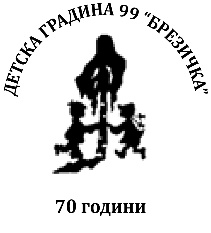       тел.02/8585037, факс 02/8590112, e mail: brezichka99@abv.bg                                         ЗАПОВЕД №  86-17/ 29. 09.2023 г       На основание на чл. 258 ал. 1 и чл. 259 ал. 1 връзка с чл. 263 ал. 1  от ЗПУО  и във връзка с  във връзка  чл. 31 , ал. 1, т. 6 от Наредба № 15 за статута и професионалното развитие на учителите , директорите и другите педагогически специалисти, съгласно решение на Педагогически съвет от 19.09. 2023 г. с Протокол № 1   и във връзка с оперативното протичане на управленския процес в ДГ №99 „ Брезичка „  УТВЪРЖДАВАМ Теми и графици за провеждане на педагогическите съвети за учебната 2023 – 2024 година в  ДЕТСКА ГРАДИНА №99 „ БРЕЗИЧКА „ Да се предоставят на учителите по имейл настоящият документ и се предостави на книжен носител в бл. 6 в малък и голям салон от Главен учител Красимира Дянкова – Аврамова  . Срок за изпълнение 15.10 2023 г. Да се уведомят служителите от Зав. АТС Ралица БРЪДЯНОВА 4. Контрол  по изпълнение на заповедта възлагам на учител Соня Хаджиева                                                           Директор:Гр. София                                                                    /Ив.Харбалиева /     29.09. 2023  г.Запозната със заповедта:1.Учител Соня Хаджиева ...............................................................2.Зав. АТС  Ралица Бръдянова...............................................................3. Главен учител Красимира Дянкова – Аврамова ……………….  ДЕТСКА ГРАДИНА №99 „БРЕЗИЧКА“           гр. София, район „Красно село, ул. „Битоля“№27      тел.02/8585037, факс 02/8590112, e mail: brezichka99@abv.bg                                                                                 Утвърдил :                                                        / Ив. Харбалиева – директор /Съгласно заповед     №  86-17./ 29. 09.2023 г.                                                 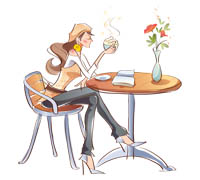 ТЕМИ И ГРАФИЦИ ЗА ПРОВЕЖДАНЕ НАПЕДАГОГИЧЕСКИТЕ СЪВЕТИ ЗА  УЧЕБНАТА 2023- 2024 ГОДИНА            М.СептемвриИзбор на секретар на Педагогическия съветПриемане  на годишния  план и проектите на групите :             - програма за превенция и защита правата на децата, -  приемане на план и график за провеждане на  БДП             -  дневен режим , хорариум и  разпределен на педагогическите ситуации  по възрастови групи              - разглеждане и  приемане разпределението на възрастовите групи , учители и пом. възпитатели             -  Избор на зам. Директори в съответните им смени.Приемане Плана за заседанията на педагогическия съвет .Приемане плана за контролната дейностПриемане план  за квалификацията на персонала.Разглеждане и приемане етичния кодекс  на общността. Разглеждане и приемане на Програмната система на ДГ №99 „ Брезичка“, като част от Стратегията на ДГ.Разглеждане  Правилника за  дейността на ДГ№99 „Брезичка„Разглеждане на  правилник за здравословни и безопасни условия на труд.Разглеждане  и   утвърждаване  на допълнителни   педагогически услуги. Приемане на мерки и процедури за противодействие на тормоза и насилиетоРазглеждане и приемане Програма за предоставяне на равни възможности за приобщаване на децата от уязвими групи  в детска градина „ Брезичка „ Разглеждане и приемане Програма за превенция за ранното отпадане на деца от детска градина №99 „ Брезичка „ Разглеждане на план за сигурност при противодействие на тероризма съгласно чл. 4 ал. 1 ат Наредбата № 81213-1225 от 27.09.2017 година Текущи въпроси .     М.Октомври Приемане на Плана за действия при  бедствия и аварии и план за пожарна безопасност и спасяване.Приемане на антикорупционна програма.Приемане на мерки за повишаване на качеството на образование.Приемане план  за здравната работа.Разни:Отчет за дейността по спечелените проектите в детската градина и набелязване на мерки за работа по нови проекти        М. Декември  Отчет за качеството на храненето и заболеваемостта в детското заведение и набелязване на превантивни мерки за подобряването им и във връзка с дейността на групите за 2 годишните деца и децата със СОП.Изготвяне на план за повишаване физическата активност на децата.Изготвяне на план за празнуване на Коледните тържества .Разни. – решение  за разпределение на икономии от фонд работна заплата или награди за постигнати успехи от служители на детската градина      М.ФевруариОтчитане на резултатите от образователната – възпитателната  работа през първото полугодие.Отчитане резултатите от контролната дейност.Вземане на решения относно стратегическите задачи пред детското заведениеОтчети за работата по проекти Отчети за работата в групите за деца със СОПТекущи въпроси.М.АприлПриемане план за лятната работа.Приемане график за отпуските.                                                                  Текущи  въпроси:Номинация на учители за награди за 24.05.2024 годинаПриемане дейности по спечелени проекти Приемане графика за изявите на допълнителните дейности : латино танци, футбол, народни танци, балет , джудо, плуване, катерене  и пр.          М.ЮниОтчитане резултатите от образователно – възпитателната работа през учебната 2023 /2024  г..Отчитане на положителни и отрицателни страни на действащата програмна система в детската градина.Отчитане работата на групите на децата със СОП за социализация, адаптация, превенция и приобщаване към общообразователните групи.Отчитане резултатите от здравната работа.Приемане на графици за родителските срещи за предстоящата учебна годинаПриемане темата, целите и задачите за Новата учебна година и определяне на темата за контролната дейност за учебната 2024 – 2025  година Текущи въпроси.Планът за теми и графици за провеждане на педагогическите съвети  е приет на педагогическия съвет на    19.09. 2023 г.  г. с протокол № 1 